ВИСНОВОК   щодо проекту Закону України«Про внесення змін до Кримінального кодексу України (щодо вжиття заходів стосовно захисту бджільництва)»(р.№ 3741 від 25.06.2020, н.д. Деркач А.Л.)Загальна характеристика законопроекту.З метою захисту законних прав та інтересів бджолярів законопроектом пропонується внести зміни до частини першої статті 247 Кримінального кодексу України та доповнити статтю 247 цього кодексу частиною другою, які посилять кримінальну відповідальність осіб, які використовують засоби захисту рослин для обробки медоносних рослин у період медозбору.Порядок вирішення у законодавстві ЄС питань, що належать до сфери правового регулювання проекту.Правовідносини, що належать до сфери правового регулювання проекту Закону, регулюються:Регламентом 1107/2009 Європейського Парламенту та Ради від 21 жовтня 2009 року щодо розміщення на ринку продуктів захисту рослин та відміняє Директиви Ради 79/117/EEC та 91/414/EEC (OJ L 309, 24.11.2009, p. 1–50); Регламентом 284/2013 від 1 березня 2013 року, який встановлює вимоги до даних для продуктів захисту рослин у відповідності до Регламенту 1107/2009 Європейського Парламенту та Ради щодо розміщення на ринок продуктів захисту рослин (OJ L 93, 3.4.2013, p. 85–152);Регламентом Комісії 283/2013 від1 березня 2013 року, який встановлює вимоги до даних для продуктів захисту рослин у відповідності до Регламенту 1107/2009 Європейського Парламенту та Ради щодо розміщення на ринок продуктів захисту рослин (OJ L 93, 3.4.2013, p. 1–84).Відповідність законопроекту праву ЄС.Відповідно до статті 72 Регламенту 1107/2009 «держави-члени встановлюють правила щодо покарань, які застосовуються за порушення цього Регламенту, та вживають заходів, необхідних для забезпечення їх виконання. Передбачені покарання повинні бути ефективними, пропорційними та стримуючими».Стаття 73 Регламенту 1107/2009 передбачає також цивільну та кримінальну відповідальність: «Надання дозволу та будь-які інші заходи відповідно до цього Регламенту не повинні заважати загальній цивільно-правовій та кримінальній відповідальності в державах-членах виробника та, де це можливо, особи, відповідальної за розміщення на ринку або використання засобів захисту рослин».Тому, застосовування відповідних штрафів та кримінальної відповідальності, у спосіб, запропонований законопроектом (шляхом внесення змін до статті 247 Кримінального Кодексу України через посилення відповідальності за порушення правил, установлених для боротьби зі шкідниками і хворобами рослин, та інших вимог законодавства про захист рослин щодо порушень, які завдали істотної шкоди та ті самі дії, якщо вони спричинили загибель бджолиних сімей, чим створили тяжкі наслідки) узгоджується зі статтями 72 та 73 Регламенту 1107/2009. У законопроєкті за порушення правил, які встановлені для боротьби зі шкідниками і хворобами рослин, та інших вимог законодавства про захист рослин, що спричинило загибель бджолиних сімей, чим створили тяжкі наслідки, пропонується встановити санкцію у вигляді штрафу від ста до двохсот неоподатковуваних мінімумів доходів громадян (1700 грн. – 3400 грн.) або обмеження волі на строк до двох років. Зауважимо, що при цьому відсутнє обґрунтування та кореляція щодо кількості загиблих бджолиних сімей та виду покарання, а також законодавчо відсутня обов’язковість реєстрації бджолиних сімей та отримання необхідних документів. Також, відсутнє у законодавчих актах обґрунтування стосовно закріпленої норми щодо визначення «істотна шкода» та «тяжкі наслідки».Висновок Комітету з питань інтеграції України до ЄС.Проект Закону України «Про внесення змін до Кримінального кодексу України (щодо вжиття заходів стосовно захисту бджільництва)» (р.№ 3741 від 25.06.2020, н.д. Деркач А.Л.) не суперечить праву Європейського Союзу.ВЕРХОВНА РАДА УКРАЇНИ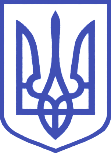 Комітет з питань інтеграції України до Європейського Союзу01008, м.Київ-8, вул. М. Грушевського, 5, тел.: 255-34-42, факс: 255-33-13, e-mail: comeuroint@v.rada.gov.ua